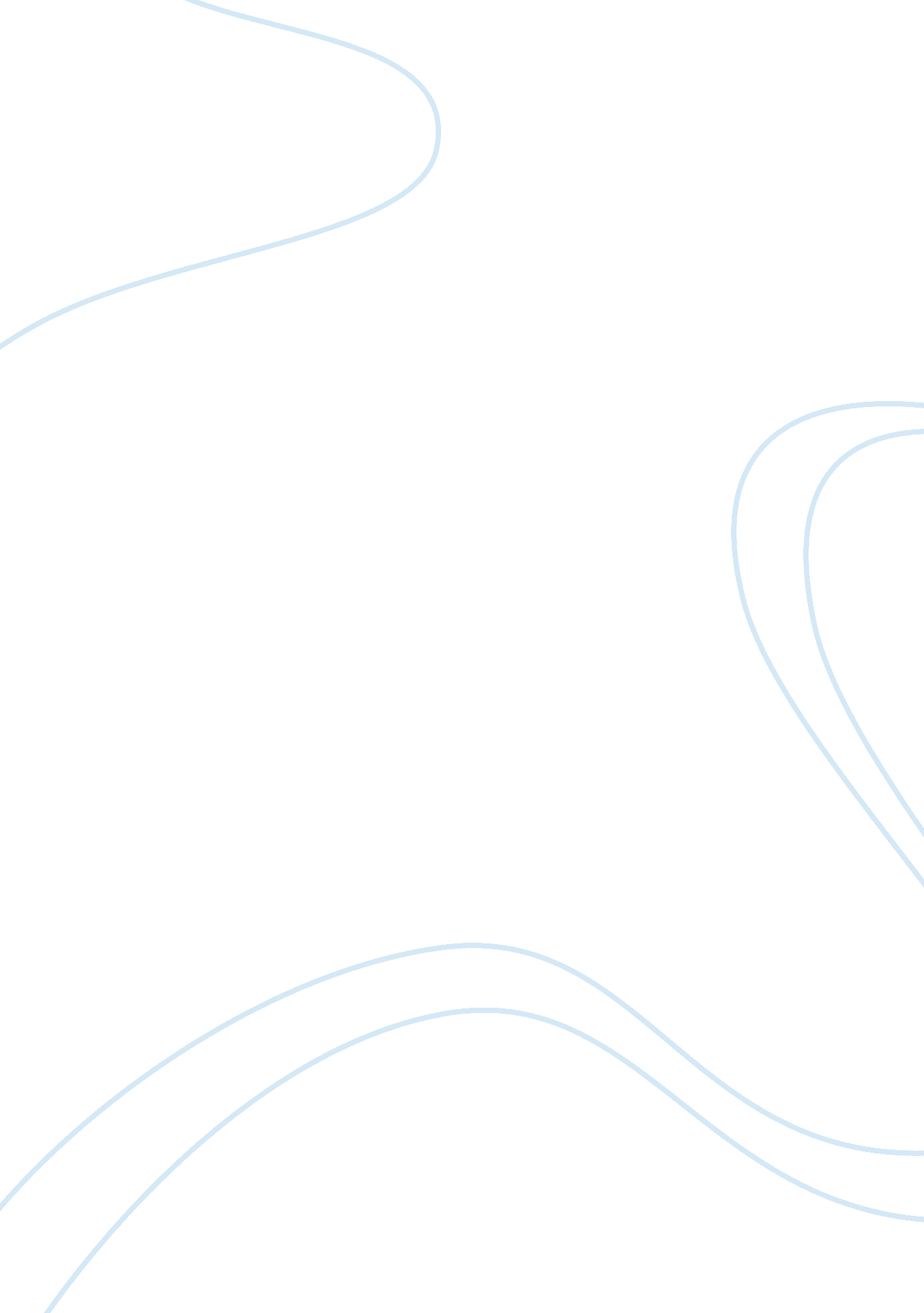 To what extent is beowulf a heroLiterature, British Literature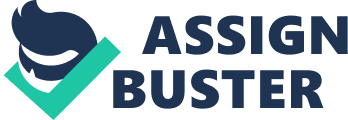 An amazing hero like Beowulf, is someone who puts themselves in serious danger for others by doing awesome deeds of strength. An example of that, is that Beowulf fought the monster that terrorizes the Danes and despites happiness, Grendel without weapons. Furthermore, not only he is a hero because he gives the glory to God, but because of his physical strength. Ive never known fear, as a youth I fought in endless battles. I am old, now, but i will fight again, seek fame still, if the dragon hiding in his tower dares to face me. (L. 607- 611). He is a fearless guy who was willing to go into battle with anyone, no matter how strong they were! To protect his people and what is his. When he comes to me i mean to stand, not run from his shooting flames, stand till fate decides which of us wins. (L. 619-622). Beowulf proved his bravery and loyalty by coming back in order to kill the dragon. The foes that Beowulf fought were all beyond human strength and required superhuman abilities to bring them down. So Beowulf chose the mightiest men he could find, the bravest of the Geats, fourteen in all. (L. 119-123). Beowulf was extremely intelligent. He picked the best weapons to fight Grendel. That mighty protector of men, meant to hold the monster until its life leaped out. 
(L. 314-316). He was the strongest and the best candidate to kill the monster that terrorized the Danes. Beowulf shows the real him by trying to find glory for himself and not giving credit to those who helped him in all of his battles. And this dragons treature, his gold and everything hidden in that tower, will be mine or war will sweep me to a bitter death! (L. 630-632). Beowulf was greedy, he only wanted the money for himself and not his people. I sold my life for this treasure, and i sold it well. (L. 809-810). He didnt care about anything but his main priority, the treasure. He believed that the treasure was worth his life. Beowulf put himself above others to bring glory to his name. No one else could do what i mean to, here, no man but me could hope to defeat this monster. (L. 580-581). Beowulf started getting really cocky and he watched one of his men die in order to get a deeper understanding of how Grendel works, to fight the monster and get glory for himself. They have seen my strength for themselves, have watched me rise from the darkness of war, dripping with my enemies blood. 
(L. 513-515). Beowulf was being cocky with Hrothgard and nothing can justify his cockiness because a real hero doesnt do that. A hero let his actions speak instead of their mouth. 